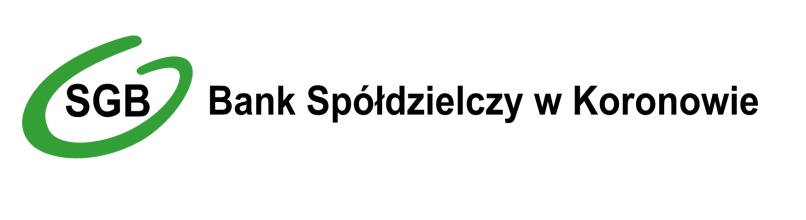 Wniosek o udzielenie kredytu gotówkowegoOświadczam/y pod rygorem odpowiedzialności przewidzianej w art. 297 Kodeksu karnego, że informacje podane 
przeze mnie we Wniosku o udzielenie kredytu gotówkowego są zgodne ze stanem faktycznym. *) dotyczy Kredytu EKO!Prosimy wypełnić DRUKOWANYMI LITERAMI, a w odpowiednich polach  wstawić X.Prosimy wypełnić DRUKOWANYMI LITERAMI, a w odpowiednich polach  wstawić X.Prosimy wypełnić DRUKOWANYMI LITERAMI, a w odpowiednich polach  wstawić X.Prosimy wypełnić DRUKOWANYMI LITERAMI, a w odpowiednich polach  wstawić X.Prosimy wypełnić DRUKOWANYMI LITERAMI, a w odpowiednich polach  wstawić X.Prosimy wypełnić DRUKOWANYMI LITERAMI, a w odpowiednich polach  wstawić X.Prosimy wypełnić DRUKOWANYMI LITERAMI, a w odpowiednich polach  wstawić X.Prosimy wypełnić DRUKOWANYMI LITERAMI, a w odpowiednich polach  wstawić X.Prosimy wypełnić DRUKOWANYMI LITERAMI, a w odpowiednich polach  wstawić X.Prosimy wypełnić DRUKOWANYMI LITERAMI, a w odpowiednich polach  wstawić X.Prosimy wypełnić DRUKOWANYMI LITERAMI, a w odpowiednich polach  wstawić X.Prosimy wypełnić DRUKOWANYMI LITERAMI, a w odpowiednich polach  wstawić X.Prosimy wypełnić DRUKOWANYMI LITERAMI, a w odpowiednich polach  wstawić X.Prosimy wypełnić DRUKOWANYMI LITERAMI, a w odpowiednich polach  wstawić X.Prosimy wypełnić DRUKOWANYMI LITERAMI, a w odpowiednich polach  wstawić X.Prosimy wypełnić DRUKOWANYMI LITERAMI, a w odpowiednich polach  wstawić X.numer wniosku:miejscowość:data:--Bank:Kwota kredytu:Cel kredytu gotówkowego: własne potrzeby konsumpcyjne własne potrzeby konsumpcyjne własne potrzeby konsumpcyjne własne potrzeby konsumpcyjne własne potrzeby konsumpcyjne konsolidacja zobowiązań konsolidacja zobowiązań i własne potrzeby konsumpcyjne konsolidacja zobowiązań i własne potrzeby konsumpcyjne konsolidacja zobowiązań i własne potrzeby konsumpcyjne konsolidacja zobowiązań i własne potrzeby konsumpcyjne konsolidacja zobowiązań i własne potrzeby konsumpcyjne konsolidacja zobowiązań i własne potrzeby konsumpcyjneCel Kredytu EKO!: zakup i montaż instalacji fotowoltaicznych* zakup i montaż instalacji fotowoltaicznych* zakup i montaż instalacji fotowoltaicznych* zakup i montaż instalacji fotowoltaicznych* zakup i montaż instalacji fotowoltaicznych* zakup i montaż instalacji fotowoltaicznych* zakup i montaż nowej instalacji grzewczej, jakiej* zakup i montaż nowej instalacji grzewczej, jakiej* zakup i montaż nowej instalacji grzewczej, jakiej* zakup i montaż nowej instalacji grzewczej, jakiej* zakup i montaż nowej instalacji grzewczej, jakiej* zakup materiałów budowlanych wchodzących w skład instalacji grzewczej* zakup materiałów budowlanych wchodzących w skład instalacji grzewczej* zakup materiałów budowlanych wchodzących w skład instalacji grzewczej* zakup materiałów budowlanych wchodzących w skład instalacji grzewczej* zakup materiałów budowlanych wchodzących w skład instalacji grzewczej* zakup materiałów budowlanych wchodzących w skład instalacji grzewczej* pokrycie kosztów przyłączenia do sieci ciepłowniczej, gazowej, elektroenergetycznej* pokrycie kosztów przyłączenia do sieci ciepłowniczej, gazowej, elektroenergetycznej* pokrycie kosztów przyłączenia do sieci ciepłowniczej, gazowej, elektroenergetycznej* pokrycie kosztów przyłączenia do sieci ciepłowniczej, gazowej, elektroenergetycznej* pokrycie kosztów przyłączenia do sieci ciepłowniczej, gazowej, elektroenergetycznej* pokrycie kosztów przyłączenia do sieci ciepłowniczej, gazowej, elektroenergetycznej* zakup materiałów budowlanych wykorzystywanych do docieplenia budynków mieszkalnych wraz z wykonaniem usługi docieplenia* zakup materiałów budowlanych wykorzystywanych do docieplenia budynków mieszkalnych wraz z wykonaniem usługi docieplenia* zakup materiałów budowlanych wykorzystywanych do docieplenia budynków mieszkalnych wraz z wykonaniem usługi docieplenia* zakup materiałów budowlanych wykorzystywanych do docieplenia budynków mieszkalnych wraz z wykonaniem usługi docieplenia* zakup materiałów budowlanych wykorzystywanych do docieplenia budynków mieszkalnych wraz z wykonaniem usługi docieplenia* zakup materiałów budowlanych wykorzystywanych do docieplenia budynków mieszkalnych wraz z wykonaniem usługi docieplenia* zakup stolarki okiennej i drzwiowej wraz z wykonaniem usługi jej montażu* zakup stolarki okiennej i drzwiowej wraz z wykonaniem usługi jej montażu* zakup stolarki okiennej i drzwiowej wraz z wykonaniem usługi jej montażu* zakup stolarki okiennej i drzwiowej wraz z wykonaniem usługi jej montażu* zakup stolarki okiennej i drzwiowej wraz z wykonaniem usługi jej montażu* zakup stolarki okiennej i drzwiowej wraz z wykonaniem usługi jej montażu* zakup materiałów budowlanych wchodzących w skład instalacji przygotowania ciepłej wody użytkowej* zakup materiałów budowlanych wchodzących w skład instalacji przygotowania ciepłej wody użytkowej* zakup materiałów budowlanych wchodzących w skład instalacji przygotowania ciepłej wody użytkowej* zakup materiałów budowlanych wchodzących w skład instalacji przygotowania ciepłej wody użytkowej* zakup materiałów budowlanych wchodzących w skład instalacji przygotowania ciepłej wody użytkowej* zakup materiałów budowlanych wchodzących w skład instalacji przygotowania ciepłej wody użytkowej* pokrycie kosztów wykonania ekspertyz lub branżowej dokumentacji projektowej 
w ramach realizacji kredytowanej inwestycji* pokrycie kosztów wykonania ekspertyz lub branżowej dokumentacji projektowej 
w ramach realizacji kredytowanej inwestycji* pokrycie kosztów wykonania ekspertyz lub branżowej dokumentacji projektowej 
w ramach realizacji kredytowanej inwestycji* pokrycie kosztów wykonania ekspertyz lub branżowej dokumentacji projektowej 
w ramach realizacji kredytowanej inwestycji* pokrycie kosztów wykonania ekspertyz lub branżowej dokumentacji projektowej 
w ramach realizacji kredytowanej inwestycji* pokrycie kosztów wykonania ekspertyz lub branżowej dokumentacji projektowej 
w ramach realizacji kredytowanej inwestycji* zakup sprzętu AGD A, B* zakup sprzętu AGD A, B* zakup sprzętu AGD A, B* zakup sprzętu AGD A, B* zakup sprzętu AGD A, B* zakup sprzętu AGD A, B* zakup i instalacja przydomowej ekologicznej oczyszczalni ścieków* zakup i instalacja przydomowej ekologicznej oczyszczalni ścieków* zakup i instalacja przydomowej ekologicznej oczyszczalni ścieków* zakup i instalacja przydomowej ekologicznej oczyszczalni ścieków* zakup i instalacja przydomowej ekologicznej oczyszczalni ścieków* zakup i instalacja przydomowej ekologicznej oczyszczalni ścieków* inne inne inneOkres kredytowania:	Dzień płatności raty:Forma spłaty kredytu: raty równe raty równe raty malejące raty malejące raty malejące raty malejąceOprocentowanie: zmienne zmienne stałe stałe stałe stałeProwizja: z kwoty kredytu z kwoty kredytu z kwoty kredytu z kwoty kredytu ze środków własnych kredytobiorcy ze środków własnych kredytobiorcyZabezpieczenie kredytu: kredyt bez zabezpieczeń kredyt bez zabezpieczeń kredyt bez zabezpieczeń kredyt bez zabezpieczeń kredyt bez zabezpieczeń weksel własny in blanco ubezpieczenie kredytobiorcy ubezpieczenie kredytobiorcy ubezpieczenie kredytobiorcy ubezpieczenie kredytobiorcy ubezpieczenie kredytobiorcy poręczenie cywilne pełnomocnictwo do rachunku pełnomocnictwo do rachunku pełnomocnictwo do rachunku pełnomocnictwo do rachunku pełnomocnictwo do rachunku poręczenie wekslowe inne inne inneSposób pobrania kosztów ubezpieczenia kredytobiorcy z kwoty kredytu (dopuszcza się dla składki pobieranej jednorazowo) z kwoty kredytu (dopuszcza się dla składki pobieranej jednorazowo) z kwoty kredytu (dopuszcza się dla składki pobieranej jednorazowo) z kwoty kredytu (dopuszcza się dla składki pobieranej jednorazowo) z kwoty kredytu (dopuszcza się dla składki pobieranej jednorazowo) ze środków własnych kredytobiorcyForma wypłaty kredytu: przelew na rachunek przelew na rachunek przelew na rachunek przelew na rachunek przelew na rachunek wypłata w kasie Bankudane właściciela rachunku:nr rachunku:Rachunek do obsługi kredytu:Rachunek do obsługi kredytu: ROR	 rachunek spłaty kredytu rachunek spłaty kredytu rachunek spłaty kredytu rachunek spłaty kredytudane właściciela rachunku:nr rachunku:imię / imiona i nazwiskownioskodawcy/ów   poręczyciela/liPESELpodpis